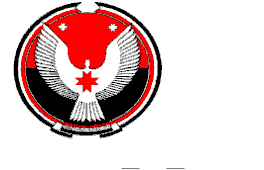 РешениеСовета депутатов муниципального образования «Верх-Люкинское»Об избрании заместителя председателя Совета депутатов муниципального образования «Верх-Люкинское»Принято Советом депутатовмуниципального образования                                                         26.09.2016 г.     В соответствии с п.1 ст.24 Устава муниципального образования «Верх-Люкинское», Совет депутатов муниципального образования «Верх-Люкинское» Решает:1. Избрать заместителем председателя Совета депутатов муниципального образования «Верх-Люкинское» Першину Ларису Борисовну, депутата от Верх-Люкинского избирательного округа №1Глава МО «Верх-Люкинское»                                  А.В.Савиновад.Верх-Люкино26.09.2016 года№ 1-2